Тема «Многовариантность общественного развития (типы обществ)»I. Характер общественного развития: реформа и революция, инновация и модернизация1. Реформы, их виды и направления.
1.1. Реформа (от фр. reforme, лат. reformare — преобразовывать) – степень усовершенствования в какой-либо сфере общественной жизни, проводимого одновременно, через ряд постепенных преобразований, не затрагивающих фундаментальные основы (системы, явления, структуры)1.2. Виды реформ:Прогрессивные (например, реформы 60-70-х гг. XIX в. в России — Великие реформы Александра II)Регрессивные (реакционные) (например, реформы второй половины 80-х — начала 90-х гг. XIX в. в России — «Контрреформы» Александра III)1.3. Направления реформСоциальные – преобразования, изменения, переустройства каких-либо сторон общественной жизни, не уничтожающие основ социальной системы (эти реформы непосредственным образом связаны с людьми)Политические – изменения в политической сфере общественной жизни (изменения в Конституции, избирательной системе, расширение гражданских прав и т.п.)Экономические – преобразования хозяйственного механизма: форм, методов, рычагов и организации управления хозяйством страны (приватизация, закон о банкротстве, антимонопольные законы и т.п.)Реформы могут проходить во всех сферах общественной жизни.Степень реформистских преобразований может быть очень существенной, вплоть до изменений общественного строя или типа экономической системы: реформы Петра I, реформы в России в начале 90-х гг. XX в.
2. Революции и их виды.2.1. Революция (от лат. revolutio — поворот, переворот) – коренное, качественное изменение всех или большинства сторон общественной жизни, затрагивающее основы существующего социального строя2.2. Виды революций:Долговременные (например, неолитическая революция – 3 тыс. лет, промышленная революция – XVII-XVIII вв.)Кратковременные (например, Февральская революция 1917 г. в России)
3. Инновации. В современном обществознании акцент переносится с дилеммы «реформа или революция» на «реформа — инновация», где инновация – рядовое, однократное улучшение, связанное с повышением адаптационных возможностей социального организма в данных условиях.
4. Модернизация. В современной социологии общественное развитие связывается с процессом модернизации.Модернизация — это процесс перехода от традиционного, аграрного общества к обществам современным, индустриальным.Классические теории модернизации:«первичная» модернизация (развития западного капитализма).«вторичная» или «догоняющая» модернизация (осуществляется в условиях существования «образца» западноевропейской либеральной модели; часто понимается как вестернизация, т.е. процесс прямого заимствования). По сути данная модернизация представляет собой всемирный процесс вытеснения локальных, местных типов культур и социальной организации «универсальными» (западными) формами современности.5.  Формационный и цивилизационный подходыФормационный подход (основоположники К. Маркс (1818—1883) и Ф. Энгельс (1820—1895). Ключевое понятие – «общественно-экономическая формация».Исходя из его концепции, формация - это стадия развития общества, которая определяется способом производства и преобладающей на данном этапе исторического развития форме собственности.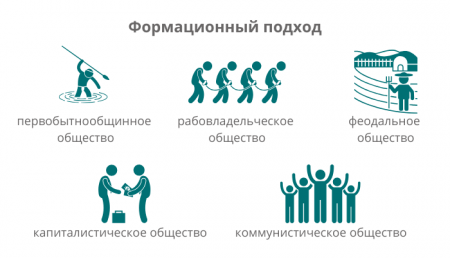 Структура:
     Надстройка — это совокупность идеологических отношений, взглядов и учреждений (философия, религия, мораль, государство, право, политика и др.), возникающая на основе определенного экономического базиса, органически связанная с ним и активно воздействующая на него.Базис — это экономический строй (совокупность производственных отношений, т. е. отношений, не зависящих от сознания людей, в которые люди вступают в процессе материального производства)Производительные силы — это средства производства и люди, обладающие производственным опытом, навыками к трудуПроизводственные отношения – отношения людей, складывающиеся в процессе производства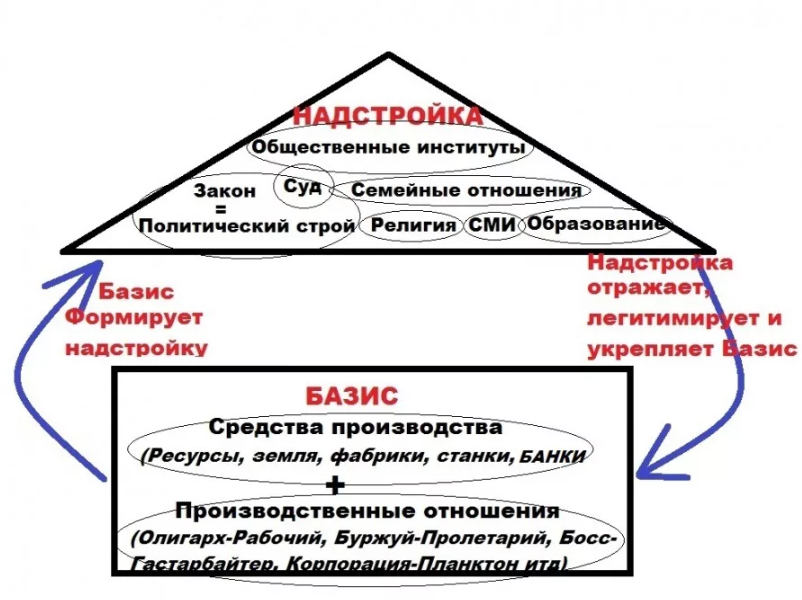 Тип надстройки преимущественно определяется характером базиса. Он же представляет собой основу формации, определяя принадлежность того или иного общества.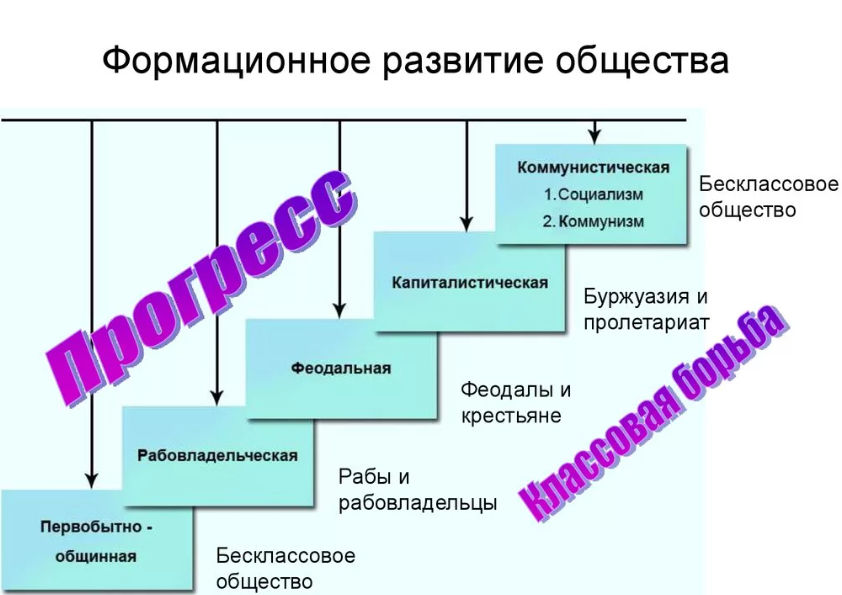 Цивилизационный подходСуществует также цивилизационный подход к систематизации исторического процесса, который заключается в сравнении народов по уровню развития.Цивилизация - это определенный уровень человеческого развития.В философии имеют место несколько теорий цивилизации.Согласно данному подходу развитие цивилизаций можно представить следующим циклом: рождение, рост, расцвет, надлом и упадок - такой путь прошли все великие цивилизации. Самобытность и уникальность каждой из них проявляется в культуре проживающего там народа.В соответствии с одной из теорий: цивилизация - это группа стран и народов, имеющих общую историю и культуру. Данная точка зрения принадлежала Арнольду Тойнби.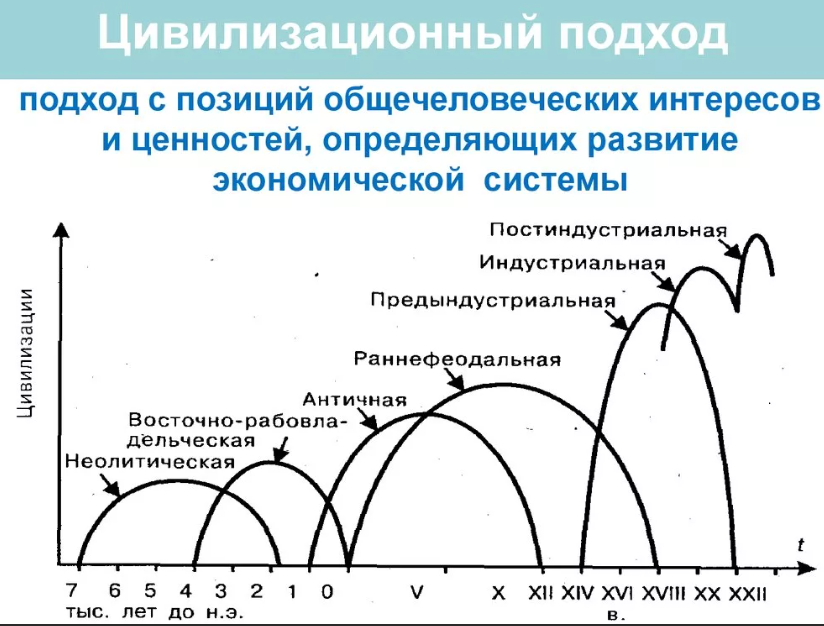 6. Типы общества по уровню развития технологий
Традиционное (аграрное) общество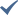 Признаки:главная отрасль экономики – сельское хозяйство;ведущий фактор производства – земля;преобладание ручного труда и примитивные технологии;экстенсивный путь экономического роста;натуральное хозяйство (производство на себя);господство общинной собственности, коллективизм;сословная структура населения;социальная мобильность отсутствует;регуляторы общественных отношений – обычаи и традиции, религия;основой жизни выступают семья и семейные ценности;подданичество – преданное подчинение власти, слабое участие населения в политической жизни.  Примеры: общества Древнего Египта, Греции, Рима, общество допетровской России, современное общество Алжира, Эфиопии и других стран Северной Африки.Индустриальное общество
Признаки:главная отрасль экономики – промышленность;ведущий фактор производства – капитал;преобладание машинного производства и механизация;интенсивный путь экономического роста;рыночное хозяйство (производство на продажу);господство частной собственности;урбанизация – рост и развитие городов и городского населения;высокая социальная мобильность;основу структуры общества занимает класс промышленных рабочих;развивается массовая культура;регуляторы общественных отношений – закон и право;демократизация общества, предоставление политических свобод гражданам.Примеры: российское, английское общества 19 века.Постиндустриальное (информационное) обществоПризнаки:главная отрасль экономики – сфера услуг;ведущий фактор производства – информация;преобладание наукоёмких высокотехнологичных отраслей производства;компьютеризация, автоматизация, роботизация производства;внедрение информационных технологий во все сферы жизнедеятельности общества;многообразие форм собственности;высокая социальная мобильность;основу структуры общества занимает средний класс (мелкие и средние предприниматели, имеющие устойчивый доход);формируется правовое государство и гражданское общество;глобализация.Примеры: Япония, Испания, Швеция и др.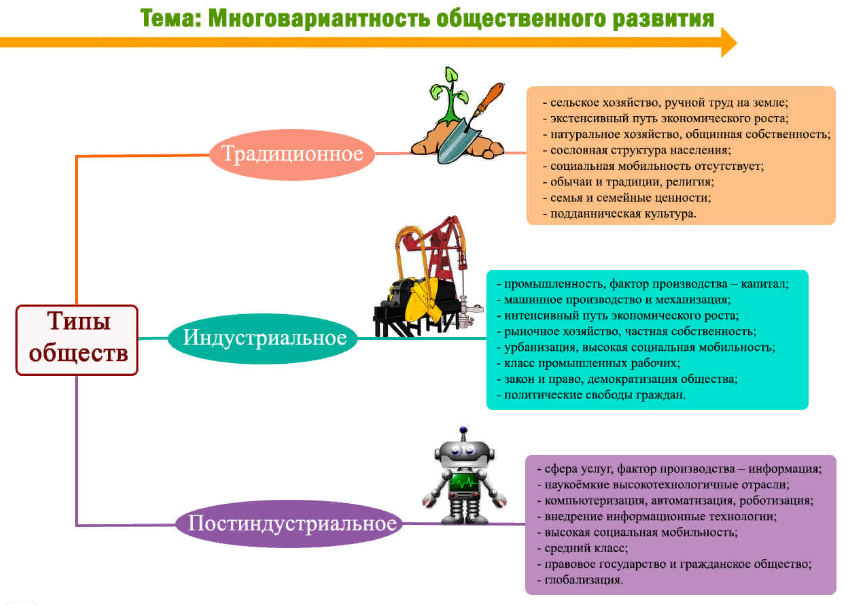  Тип общества Тип общества Тип общества Тип обществаТрадиционное (аграрное)Индустриальное (промышленное)Постиндустриальное (информационное)Время возникновенияПереход от первобытности к цивилизации — IV тыс. до н. э.Переход от Средневековья к Новому времени: XVI−XVIII вв.Переход к истории современности: конец ХХ — начало XXI в.Способ переходаНеолитическая революцияПромышленная революция XVII−XVIII вв.НТР — научно-техническая революция второй половины ХХ в.Основной фактор производстваЗемляКапиталИнформацияОсновной продукт производстваПищаПромышленные изделияУслугиХарактер трудаРучной труд, индивидуальный характерМеханизация труда и стандартная деятельность (работа на конвейере), широкое применение механизмов и технологийРезкое повышение количества творческой деятельности, автоматизация производства, компьютеризация обществаТоварностьНатуральное хозяйство, ремесло только на заказМассовое производствоМелкосерийное производствоЗанятость населенияСельское хозяйство — до 80% обществаСельское хозяйство — около 10%, промышленность — около 80%Сельское хозяйство — до 3%, промышленность — около 33%, сфера услуг — 60% и выше Доминирующая форма собственностиОбщиннаяЧастнаяМногообразие форм собственностиВоздействие человека на природуЛокальное, неконтролируемоеГлобальное, неконтролируемое, «природа не храм, а мастерская»Глобальное, контролируемое, попытки решения экологических проблемСоциальная структураКасты, сословия, классы; замкнутость социальных структур; низкая социальная мобильностьКлассовое деление общества; отмирание сословий и каст; упрощение социальной мобильности; подвижность социальных структурОтмирание классовой структуры; замена её делением общества на страты; очень высокий уровень социальной мобильности; открытость всех социальных структурПолитическая жизньНаиболее распространённая форма правления — неограниченная монархия; политические свободы отсутствуют; власть выше закона; божественное происхождение власти; власть = собственностьНаиболее распространённая форма правления — ограниченная монархия или республика; провозглашение политических свобод, равенство перед законом; власть не данность — идея «общественного договора» власти и общества; демократия «большинства»Наиболее распространённая форма правления —демократическая республика; сильное гражданское общество; политический плюрализм — возникновение новой формы демократии («демократии консенсуса»); толерантностьДуховная жизньГосподство традиционных религиозных ценностей — церковь, сакральное почитание власти, брак и семья, культ традиций и обычаев, коллективизм; устная передача информации, низкий уровень образования общества; однородный характер культуры — народная культураУтверждаются новые ценности прогресса и веры в науку, личного успеха, личной индивидуальности; повышается роль образования и соответственно растёт уровень образованности общества; возникновение элитарной культуры для ценителей и массовой культуры для всехОснова мировоззрения — информация; особая роль науки, которая становится главным двигателем прогресса; культ образования — образование через всю жизнь; гуманизация и гуманитаризация образования; культ индивидуальности личности 